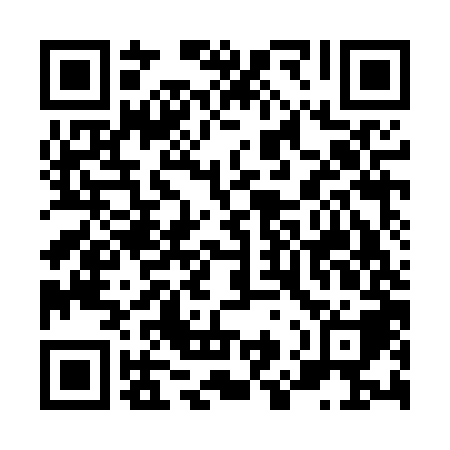 Ramadan times for Berievo, BulgariaMon 11 Mar 2024 - Wed 10 Apr 2024High Latitude Method: Angle Based RulePrayer Calculation Method: Muslim World LeagueAsar Calculation Method: HanafiPrayer times provided by https://www.salahtimes.comDateDayFajrSuhurSunriseDhuhrAsrIftarMaghribIsha11Mon5:055:056:3912:304:356:226:227:5112Tue5:035:036:3712:304:366:246:247:5313Wed5:015:016:3612:304:376:256:257:5414Thu4:594:596:3412:304:386:266:267:5515Fri4:574:576:3212:294:396:276:277:5616Sat4:564:566:3012:294:406:286:287:5817Sun4:544:546:2912:294:416:306:307:5918Mon4:524:526:2712:284:426:316:318:0019Tue4:504:506:2512:284:436:326:328:0220Wed4:484:486:2312:284:436:336:338:0321Thu4:464:466:2112:284:446:346:348:0422Fri4:444:446:2012:274:456:356:358:0523Sat4:424:426:1812:274:466:376:378:0724Sun4:404:406:1612:274:476:386:388:0825Mon4:384:386:1412:264:486:396:398:0926Tue4:364:366:1312:264:496:406:408:1127Wed4:344:346:1112:264:506:416:418:1228Thu4:324:326:0912:254:506:426:428:1429Fri4:304:306:0712:254:516:446:448:1530Sat4:284:286:0612:254:526:456:458:1631Sun5:265:267:041:255:537:467:469:181Mon5:245:247:021:245:547:477:479:192Tue5:225:227:001:245:547:487:489:213Wed5:205:206:591:245:557:497:499:224Thu5:185:186:571:235:567:517:519:235Fri5:165:166:551:235:577:527:529:256Sat5:145:146:531:235:587:537:539:267Sun5:125:126:521:225:587:547:549:288Mon5:105:106:501:225:597:557:559:299Tue5:085:086:481:226:007:567:569:3110Wed5:065:066:471:226:017:587:589:32